                                          Curriculum vitae 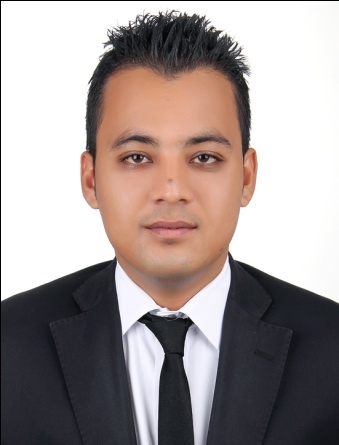                         Email: - shovit_shahi@yahoo.com, Mobile No. +9710553230867							 Objectives:                    Seeking a suitable position that allows me to utilize my creativity and experience in your reputed   organization with opportunities for growth and self-development is rewarded as challenging responsibilities.Personal skill:Comprehensive problem solving abilities, excellent verbal and written communication skill, ability to deal with people diplomatically. Highest Education qualification:   Intermediate +2 board of Nepal in the year march – 2007 from SHREE BAL JAGRITI HIGHER SECONDARY SCHOOL   mahendranagar  kanchanpur f.w. Nepal.Personal details:Full name           : Shovit Barn ShahiCare of child      : Mohan ShahiDate of birth      : 21th Aug 1987Marital status    : singleGender                : male Nationality         : NepalHeight                 : 168 cmWeight               : 70  kgContact no.        : +971-0563913988/0553230867Email address   : shovit_shahi@yahoo.com,shovitshahi@gmail.comPassport details:Passport no       :  06799534Date of issue     : 06th  nov 2013Date of expiry   : 05th  nov 2023  Basic Training Basic computer course.Basic Food Hygienic.BartenderCashiering  (POS & ADIS) Languages known:                                       Speak         Read          WriteEnglish             yes                yes          yes  Hindi                yes                 yes          yesNepali              yes                 yes          yes Work experience:The Country Club Hotel, Bur Dubai, UAE          Senior  Waiter (In charge of coffee shop, room service  & Outdoor Catering)(From 20 November 2015 to currently working) Responsibilities: Assisting F & B manager for outdoor catering of Hotel and following needs, requirements, team player to make a smooth operation. Managing stock and taking inventory for caterings.Highly energetic & good follower of hygiene standards, SOP of hotel.Warm welcome to the guest. Set - up tables according to the demand.  Delivering foods ordered by the guest in the room.Well maintenance of guest room.  Giving accurate bill to guests then taking payment from them in cash or from credit cards.  Answer guest queries in a polite and helpful manner.  Learning the names & building relationships with regular customers.  Be fully aware of daily menus and specialties.  Full knowledge of all menu items, hotel facilities and services. Flexible to help in different Food & Beverage outlets at all times.  Maintain cleanliness and safety of work areas and good customer relationship at all time Preparing Coffee such as: Espresso, Coffee Latte, Cappuccino, American, Turkish coffee and tea   etc. Maintain a clean and neat workspace at all times. Monitor and update inventory as needed to ensure full stock of required supplies. Reference: Available on request.